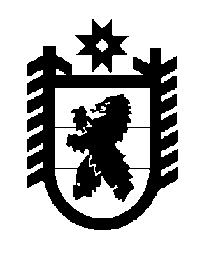 Российская Федерация Республика Карелия    ПРАВИТЕЛЬСТВО РЕСПУБЛИКИ КАРЕЛИЯРАСПОРЯЖЕНИЕ                                от  11 ноября 2016 года № 870р-Пг. Петрозаводск Внести в распоряжение Правительства Республики Карелия 
от 15 апреля 2014 года № 199р-П (Собрание законодательства Республики Карелия, 2014, № 4, ст. 655) следующие изменения:в пункте 2:абзац первый изложить в следующей редакции: «2. Министерству культуры Республики Карелия:»;в абзаце втором:после слов «обеспечить во взаимодействии с соответствующими» дополнить словами «органами исполнительной власти Республики Карелия,», слово «реконструкции» заменить словом «реставрации»;в абзаце третьем слово «реконструкции» заменить словом «реставрации»;абзац четвертый изложить в следующей редакции:«ежеквартально, до 25-го числа месяца, следующего за отчетным кварталом, по итогам года – до 25 января года, следующего за отчетным годом, формировать сводную информацию о ходе выполнения сетевого графика контроля в Администрацию Главы Республики Карелия»;дополнить абзацем следующего содержания:«вносить предложения о рассмотрении хода выполнения сетевого графика контроля на заседаниях Правительства Республики Карелия, совещаниях с участием руководителей органов исполнительной власти Республики Карелия, органов местного самоуправления муниципальных образований в Республике Карелия и иных мероприятиях.»;в пункте 4:абзац второй признать утратившим силу;абзац третий изложить в следующей редакции:«обеспечить выполнение сетевого графика контроля, в том числе предусматривать в установленном порядке при формировании местного бюджета на очередной финансовый год и на плановый период расходы на проведение мероприятий, разработку проектно-сметной документации по реставрации объектов муниципальной собственности и софинансирование реставрации указанных объектов;»;абзац четвертый изложить в следующей редакции: «начиная с 2018 года представлять в Министерство культуры Республики Карелия отчет о ходе выполнения сетевого графика контроля по каждому объекту муниципальной собственности ежеквартально, 
до 5-го числа месяца, следующего за отчетным кварталом, по итогам года – до 25 декабря отчетного года»;пункт 5 признать утратившим силу;Перечень органов исполнительной власти Республики Карелия и органов местного самоуправления муниципальных образований в Республике Карелия, ответственных за выполнение сетевого графика контроля за исполнением плана основных мероприятий, связанных с подготовкой и проведением празднования в 2020 году 100-летия образования Республики Карелия, утвержденного распоряжением Правительства Российской Федерации от 22 ноября 2013 года № 2161-р, утвержденный указанным распоряжением, изложить в редакции согласно приложению.ГлаваРеспублики Карелия							А.П. ХудилайненПриложение к распоряжениюПравительства Республики Карелияот 11 ноября 2016 года № 870р-ППеречень мероприятийи органов исполнительной власти Республики Карелия, органов местного самоуправления муниципальных образований в Республике Карелия, ответственных за выполнение сетевого графика контроля за исполнением плана основных мероприятий, связанных с подготовкой и проведением празднования в 2020 году 100-летия образования Республики Карелия,утвержденного распоряжением Правительства Российской Федерации от 22 ноября 2013 года № 2161-р______________ № п/пНаименование мероприятияОрганы исполнительной власти Республики Карелия и органы местного самоуправления муниципальных образований в Республике Карелия, ответственные за выполнение мероприятия№ п/пНаименование мероприятияОрганы исполнительной власти Республики Карелия и органы местного самоуправления муниципальных образований в Республике Карелия, ответственные за выполнение мероприятия123Дни Республики Карелия в г. Москве, г. Санкт-ПетербургеМинистерство культуры Республики Карелия,Администрация Главы Республики Карелия, Министерство экономического развития и промышленности Республики КарелияГастрольные проекты лучших творческих коллективов России в Республике Карелия и республиканских творческих коллективов в регионах РоссииМинистерство культуры Республики КарелияФестиваль реконструкторов истории «Легенды Севера»Министерство культуры Республики КарелияПроведение культурно-массовых мероприятий, включающих концертные программы, выставочные проекты, ярмарки на территории муниципальных образований Республики Карелия, приуроченных к празднованию Дня Республики Карелия и посвященных 100-летию образования Республики КарелияМинистерство культуры Республики Карелия, Администрация Главы Республики Карелия, Министерство экономического развития и промышленности Республики Карелия,органы местного самоуправления муниципальных образований в Республике Карелия (по согласованию)Выставка «Шедевры изобразительного искусства ХVIII – XIX веков» из фондов Государственной Третьяковской галереиМинистерство культуры Республики КарелияМежмуниципальный фестиваль «Эстафета культур»Министерство культуры Республики Карелия, Администрация Главы Республики Карелия, органы местного самоуправления муниципальных образований в Республике Карелия (по согласованию)Международный театральный фестиваль «Лифт»Министерство культуры Республики КарелияМосковский Пасхальный фестиваль в Республике КарелияМинистерство культуры Республики Карелия123Международный фестиваль молодой хореографии Nord-danceМинистерство культуры Республики КарелияМеждународный песенный праздник в г. СортавалеМинистерство культуры Республики Карелия, администрация Сортавальского муниципального района (по согласованию)Международная творческая мастерская молодых деятелей культуры и искусства «Арт-классик», в рамках деятельности Международного культурного центраМинистерство культуры Республики КарелияМеждународный фестиваль «Кижи – остров рождения бренда»Министерство культуры Республики КарелияВсероссийская художественная выставка «Русский Север» Министерство культуры Республики КарелияМеждународный форум «Приграничное культурное сотрудничество на Европейском Севере» в г. СортавалеМинистерство культуры Республики Карелия, Министерство экономического развития и промышленности Республики Карелия, администрация Сортавальского муниципального района (по согласованию)Международный фестиваль профессиональных коллективов и государственных ансамблей финно-угорского мира «Легенды кантеле»Министерство культуры Республики КарелияПодготовка и издание альбома «Деревянное зодчество Карелии»Министерство культуры Республики КарелияПодготовка и издание альбома «Петроглифы – наскальное искусство Карелии»Министерство культуры Республики Карелия, Министерство Республики Карелия по вопросам национальной политики, связям с общественными и религиозными объединениямиПодготовка и издание историко-краеведческой книги «Народы Карелии»Министерство культуры Республики Карелия, Министерство Республики Карелия по вопросам национальной политики, связям с общественными и религиозными объединениямиПодготовка и издание книги «Лица Карелии»Министерство культуры Республики КарелияПодготовка и издание книги «100 лет литературе Карелии: время, поиски, портреты»Министерство культуры Республики Карелия, Министерство Республики Карелия по вопросам национальной политики, связям с общественными и религиозными объединениямиПодготовка и издание книги «Карелия вечная и новая. К 100-летию Республики Карелия»Министерство культуры Республики Карелия,Администрация Главы Республики КарелияРеставрация объекта культурного наследия «Здание клуба и гостиницы (кирпичное)» (1908 год постройки), г. Сортавала, ул. Карельская, д. 22Министерство культуры Республики Карелия, администрация Сортавальского муниципального района (по согласованию)123Реставрация здания «Дом горного начальника» (памятник истории, построен в 1770-х годах), г. Петрозаводск, ул. Энгельса, д. 5 Министерство культуры Республики Карелия, Министерство строительства, жилищно-коммунального хозяйства и энергетики Республики КарелияРеставрация объектов, расположенных на территории первого русского курорта «Марциальные воды», открытого по указанию Петра I: «Дом смотрителя курорта» – объект культурного наследия 1830 года постройки и «Церковь Святого Апостола Петра» – объект культурного наследия федерального значения 1721 года постройки, Кондопожский район, пос. Марциальные ВодыМинистерство культуры Республики КарелияРеставрация здания бюджетного учреждения «Музей изобразительных искусств Республики Карелия» (памятник архитектуры XVIII века), г. Петрозаводск, просп. К. Маркса, д. 8Министерство культуры Республики Карелия,Министерство строительства, жилищно-коммунального хозяйства и энергетики Республики Карелия